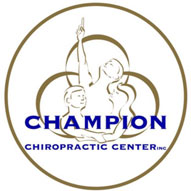 Laser Therapy Intake FormToday’s Date:_____________________________________ Date of Birth ______________________________________  First Name_______________________________________  Last Name_______________________________________Physical Address:__________________________________________________________________________________City___________________________________________   State____________  Zip Code_________________________Phone Number: __________________________________   Email____________________________________________Who May We Thank For Referring You?_________________________________________________________________Medical Emergency InformationPerson to contact in case of emergency:__________________________________ Phone #:_______________________Please tell us the reason for this laser session:________________________________________________________________________________________________________________________________________________________________________________________________________________________________________________________________Does this cause you pain?  Yes No    If yes, on a scale of 1 – 10, 10 being the worst pain ever. What is your pain scale number right now?____How long have you had this issue?_____________________________________________________________________What have you done to try to resolve this issue?____________________________________________________________________________________________________________________________________________________________Does this issue interfere with  work  sleep  school  eating  drinking  intimacy other, please list _________________________________________________________________________________Have you, in your lifetime, had any auto accidents, falls, head trauma, concussions or bodily injury? Please list what they are with the approximate date of injury:_____________________________________________________________________________________________________________________________________________________________________________________________________________________________________________________________________________________________________Please List All Current Medications and Supplements That You Are Taking: ________________________________________________________________________________________________________________________________________________________________________________________________________________________________________________________________________________________________________________________________________________________________________________________________________Has your doctor told you to limit your exposure to the sun due to the medications that you are taking?  Yes   NoPlease list all hospitalizations, surgeries, transplants that you have had:________________________________________________________________________________________________________________________________________________________________________________________________________________________________________________________________________________________________________________________________________________________________________________________________________Please list all vaccinations that you have had:______________________________________________________________________________________________________________________________________________________________________________________________________________________________________________________________________________________________________Do you have any dental implants, bridges, or silver/gold amalgam fillings  Yes   NoDo you have any silicone implants, titanium plates, screws, pins etc.?   Yes     NoHave you been diagnosed with any of the following:Cancer	Heart Condition	 Bi-Polar		 Depression		 Anxiety	 Hepatitis	 Seizures	 Stroke		 Emphysema		 Thyroid Condition	 Ulcer		 Migraines Headaches	 Neuropathy		 Skin Condition(s)	 Sinusitis		 Arthritis	 Asthma Colitis	 Diverticulitis		 SIBO			 Diabetes		 Crohn’s 	 Gout Lyme	 Mold Poisoning	 Alzheimer’s		 Dementia		 Erectile Dysfunction Lung Condition			 Bladder Disease	 Kidney Disease	 Chronic Fatigue Syndrome Fibromyalgia				 Polymyalgia		 Burning Mouth Syndrome		 Lung Issues High Blood Pressure			 Slow Wound Healing				 Heavy Metal PoisoningAny other diagnosis____________________________________________________________________________________________________________________________________________________________________________________Do you use essential oils topically?  Yes  No.  If Yes, are the photosensitizing? Meaning, the oil(s) can not be exposed to the sun.Champion Chiropractic Center, Inc. Laser Therapy Informed Consent & Contraindication FormI hereby request and consent to the performance of Class IV Laser Therapy treatment by Dr. Steven Sandifer and/or his preceptor and/or other licensed doctors of chiropractic or a certified technician of Champion Chiropractic Center, Inc. who now or in the future treat me while employed by, working or associated with, or serving as a back-up for the doctor of chiropractic named below, including those working at the clinic or office listed below or any other office or clinic.I understand that Class IV Laser Therapy treatments are a medical treatment that uses specific wavelengths of light to impart energy into injured cells and tissues. This energy is transformed from photon energy to biochemical energy in the cells which can then be used in the repair processes in the body. The expected direct outcomes from laser treatment may include reduced inflammation, reduced pain, and repair of tissues. The indirect outcomes may include increased ranges of motion, comfort and activity levels. Alternatives to Class IV Laser Therapy treatments include, but are not limited to chiropractic care, massage therapy, physical therapy, exercise therapy, anti-inflammatory or anti-pain medication, ultrasound, physiotherapy, mental health counseling, or drug therapy.I have had an opportunity to discuss with the doctor named above and/or other office or clinic personnel the nature and purpose of the Class IV Laser Therapy treatments. I understand and am informed that, as in the practice of medicine, in the practice of Class IV Laser Therapy there are some risks to treatment including, but not limited to:Short Term Effects: I understand that there are multiple short-term effects that may occur, including reddening, irritated raised rash, mild burning, swelling, bruising, numbing, temporary pigmentary change, blistering, scabbing, crusting, flaking, & sensitivity to the sun. Although these effects typically resolve within several days, they may persist for several weeks and rarely, even longer. I understand that the degree of the side effects varies from person to person, and it may not be possible to predict how I will respond.Possible permanent effects: I understand that although most side effects are short term and resolve fairly quickly, some effects may be permanent. Scarring, changes in pigmentation and hair loss may be permanent. Discomfort associated with procedure: I understand that the laser functions by heating up the targeted area (blood vessels, pigmentation, etc.). This heating sensation is minimized by the use of cool towels, but some level of discomfort may be felt. The level of discomfort depends on the treatment being done, and varies from person to person. The stinging or sensation of heat is typically short but may persist for several hours after the procedure.People excluded from therapy: I understand that certain patients should not have laser treatment. This includes any patients who have open wounds, malignant skin tumors, patients who have certain diseases that makes them sensitive to light, patients currently on Accutane (Isotretinoin) or who have been on Accutane within the last 3 months, and in many cases, patients who have tattoos.Need for multiple treatments: I understand that some conditions being treated by the laser may require multiple treatments that may take 6 months to a year to obtain the desired results. Everyone responds in different ways and different rates to the treatment. Tattoo/permanent makeup: If there are any tattoos or permanent makeup in the area, there is a possibility of blistering and lightening of the tattoo/makeup.Photographs or video: I understand photos or video of my treatment may be taken. These may be used for teaching health professionals or shown for scientific reasons. I will NOT be identified in any photo or video without my informed consent.I agree to wear proper eyewear: Eye injury due to use of the laser is a risk to the patient and to the clinician; however, the risks are almost completely eliminated with the use of proper eyewear. I understand that Class IV Therapy Lasers emit both visible and invisible light. Protective eyewear is necessary at all times during the treatment. I will not remove the Safety Goggles until the administrator of the laser has turned off the laser treatment and provided notification that it is safe to remove them. You may be asked to remove reflective objects, such as rings, metal watchbands, cell phones, and jewelry prior to treatment with the laser.I understand that this procedure is elective and there are other options for treatment including no treatment.I understand that medical insurance will NOT cover the cost of Class IV laser therapy, and I am responsible for the complete cost of the service. Payment is due at the time of the treatment unless other arrangements have been made in advance.I understand that the risks of not having laser treatments include, but are not limited to: ongoing pain and inflammation development of scar tissue, development of degenerative changes, and reduction in daily activities and overall comfort.Contraindications To Class IV Laser TherapyPlease answer to the best of your knowledge the following questions:Are you pregnant?	 Yes   NoDo you have cancer?  Yes   NoHave you had cancer within the past 12 months?  Yes   NoAre you currently taking any photosensitizing medications?  Yes   NoAre you currently using any photosensitizing essential oils?  Yes   NoIf yes, can you be in the sun for 10 – 15 minutes without having itchiness, redness, blotchiness or pigmentation issues?  Yes   NoClass IV Laser Therapy PrecautionsTo the best of my knowledge, I may have one or more of the following:Do you have a pacemaker or other implanted medical device (morphine pump, neurostimulator, etc.)?  Yes   NoHave you had steroid injection(s) within the past 7 days?  Yes   No  If yes, where on your body was the injection?______________________________________________________Is your pain directly over an epiphyseal plate (growth plate) in children under the age of 15 years old?  Yes   NoIs your pain over the Ovaries, Testes or Thyroid Gland?  Yes   NoI have read, or have had read to me, the Informed Consent To Class IV Laser Therapy treatment. I have also had an opportunity to ask questions about its content, and by signing below I agree to the above-name procedure. I intend this consent form to cover the entire course of treatment for my present condition(s) and for any future condition(s) for which I seek treatment. ______________________________________________________________________________   _____________________________Patient Name 							         			 Date_______________________________________________________________________________   ___________________________Patient Signature							          			   Date________________________________________________________________________________  ___________________________Guardian Name							            		                    Date________________________________________________________________________________  ___________________________Guardian Signature					                           			    DateHealth Care Professional____________________________________________________________   Date______________________Health Care Professional Signature________________________________________________________________________________After Laser Treatment CareIncreased soreness may occur after your first laser therapy treatment and sometimes the second and third treatments as well. This is a normal healing phenomenon known as RETRACING. If soreness occurs following your treatment, use ice on the area of soreness for 5 minutes every 30 minutes, and no more than 5 minutes every 30 minutes.Repeat the icing as necessary. If soreness persists after icing, please contact us at (360)438-6559.Many times, after laser therapy, you feel wonderful! That’s great! But the areas of treatment are very vulnerable to reinjury. While you may feel much less pain, your body is still in the healing process. Please refrain from any exercise, long distance walking, running, jogging, heavy lifting, gardening, yard work, or any other strenuous work that could reverse the effects of the laser therapy. You are investing in your health, longevity and future. Give your body a break so the healing process can take place. Do not use perfumed or medicated lotions or oils on your skin directly after laser therapy. This could cause rash, blistering, or burning of the skin. Wait at least one hour after your laser therapy to apply medicated or perfumed lotions unless you get approval from your technician. Acute conditions less than 6 weeks old typically take 2-3 weeks for quality long term outcomes. Chronic condition’s healing time vary depending on the condition. They can take as soon as 3 weeks up to 6 months for positive outcomes. Long term quality outcomes then are placed on maintenance phase.Maintenance Phase: Chronic conditions managed by treatments are on as needed basis. The more you assist in a healthy lifestyle the faster you will recover and hold your laser treatments. As soon as symptoms arise it will take 1-2 sessions to return to maintenance. If you allow the symptoms to fully recur, you will need to start laser therapy over again.If you have any questions or concerns at any time, please call Champion Chiropractic center at (360)438-6559 to discuss your questions or concerns with an available staff member.Laser Therapy SOAPPatient Name______________________________________   Last Name_______________________________Brief History Of Injury :_________________________________________________________________________________________________________________________________________________________________Patient Goals For Treatment:__________________________________________________________________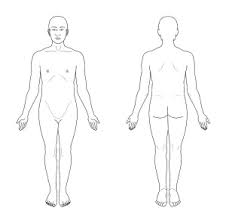 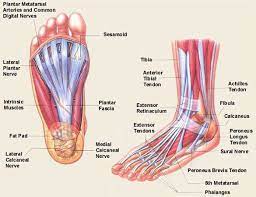 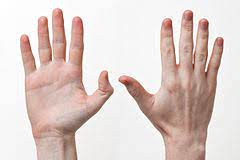 Complimentary Laser Treatment						Today’s Date:_____________________Patient Complaint:_______________________________________________________________________________________________________________________________________________________________________________________________________________________________________________________________________________________Pain Scale Before Treatment______________  ROM Before Treatment_________________________________________Area treated:_______________________________________________________________________________________Watts/Power: 5______7________15________20______25________30_______35_________	         	            Brain 1   Brain 2Time: 	2.5min __________    5min____________     7.5min_______     10min__________   15min__________Pain Scale After Treatment___________________ ROM After Treatment_______________________________________	Plan of Care: Care As Needed   Daily for three days  3 Times Per Week For ___________ Weeks                          Two Times Per Week For _______________ Weeks    One Time Per Week For ____________ Weeks	           Two Times Per Month	 One Time Per MonthTechnician Notes:__________________________________________________________________________________________________________________________________________________________________________________________________________________________________________________________________________________________________________________________________________________________________________________________Technician Initials: ________________ 	_________  Laser Treatment						Today’s Date:____________________________Patient Complaint:_______________________________________________________________________________________________________________________________________________________________________________________________________________________________________________________________________________________Pain Scale Before Treatment______________  ROM Before Treatment_________________________________________Area treated:_______________________________________________________________________________________Watts/Power: 5______7________15________20______25________30_______35_________	         	            Brain 1   Brain 2Time: 	2.5min __________    5min____________     7.5min_______     10min__________   15min__________Pain Scale After Treatment___________________ ROM After Treatment_______________________________________	Plan of Care: Care As Needed   Daily for three days  3 Times Per Week For ___________ Weeks                          Two Times Per Week For _______________ Weeks    One Time Per Week For ____________ Weeks	           Two Times Per Month	 One Time Per MonthTechnician Notes:______________________________________________________________________________________________________________________________________________________________________________________________________________________________________________________________________________________________________________________________________________________________Technician Initials: _____________________Laser Treatment						Today’s Date:____________________________Patient Complaint:_______________________________________________________________________________________________________________________________________________________________________________________________________________________________________________________________________________________Pain Scale Before Treatment______________  ROM Before Treatment_________________________________________Area treated:_______________________________________________________________________________________Watts/Power: 5______7________15________20______25________30_______35_________	         	            Brain 1   Brain 2Time: 	2.5min __________    5min____________     7.5min_______     10min__________   15min__________Pain Scale After Treatment___________________ ROM After Treatment_______________________________________	Plan of Care: Care As Needed   Daily for three days  3 Times Per Week For ___________ Weeks                          Two Times Per Week For _______________ Weeks    One Time Per Week For ____________ Weeks	           Two Times Per Month	 One Time Per MonthTechnician Notes:______________________________________________________________________________________________________________________________________________________________________________________________________________________________________________________________________________________________________________________________________________________________Technician Initials: ___________________ Laser Treatment						Today’s Date:____________________________Patient Complaint:_______________________________________________________________________________________________________________________________________________________________________________________________________________________________________________________________________________________Pain Scale Before Treatment______________  ROM Before Treatment_________________________________________Area treated:_______________________________________________________________________________________Watts/Power: 5______7________15________20______25________30_______35_________	         	            Brain 1   Brain 2Time: 	2.5min __________    5min____________     7.5min_______     10min__________   15min__________Pain Scale After Treatment___________________ ROM After Treatment_______________________________________	Plan of Care: Care As Needed   Daily for three days  3 Times Per Week For ___________ Weeks                          Two Times Per Week For _______________ Weeks    One Time Per Week For ____________ Weeks	           Two Times Per Month	 One Time Per MonthTechnician Notes:_________________________________________________________________________________________________________________________________________________________ Technician Initials: _____________